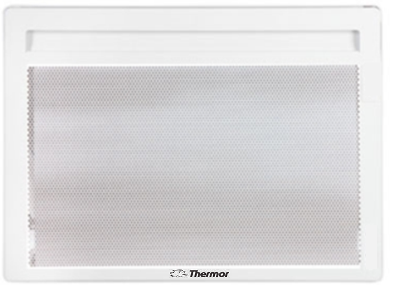 PANNEAU RAYONNANTAMADEUS 2Les émetteurs électriques seront de marque Thermor, modèle AMADEUS 2, type panneaux rayonnants.  Ils auront les caractéristiques suivantes :Aluminium extrudé avec diffuseur à grande surface d’émissionPuissances disponibles : de 300W à 2000W en format horizontal et 1000W, 1500W, 2000W en format verticalLargueur H1000W = 591 mmRégulation électronique numérique à compensation de dérive, de précision 0,1°C.Réglage de la température Confort, réglage de l’abaissement Éco, réglage du mode Hors Gel (7°)Leur coefficient d’aptitude sera égal à 0,1 (versions horizontale et verticale). Système Anti-Salissures Process (ASP)Fil Pilote 6 ordres compatible avec les systèmes de programmation (Fil Pilote et Courant Porteur). Support mural en « H », servant de gabarit de pose pour une installation simple et rapide.Service express 24H de pièces détachées gratuit inclus dans le cadre de la garantie contractuelle de 2 ans.Fabrication française.Les émetteurs devront être NF Electricité Performance **, Classe II, IP 24.Les émetteurs seront fabriqués en France. 